В Конышевском районе началась работа по  оснащению домовладений многодетных семей, оказавшихся в трудной жизненной ситуации, средствами пожаротушения. В понедельник состоялось заседание комиссии по предупреждению и ликвидации чрезвычайных ситуаций и обеспечению пожарной безопасности. Один из основных вопросов повестки дня – принимаемые меры по снижению количества бытовых пожаров на территории района и гибели на них людей. Представитель территориального отдела надзорной деятельности Владимир Быков предложил параллельно с установленными ранее 500 автономными пожарными дымовыми извещателями в домах многодетных семей, отнесенных к категории «группа риска», проработать в текущем году вопрос по оснащению таких домовладений первичными средствами пожаротушения – самосрабатывающими огнетушителями. 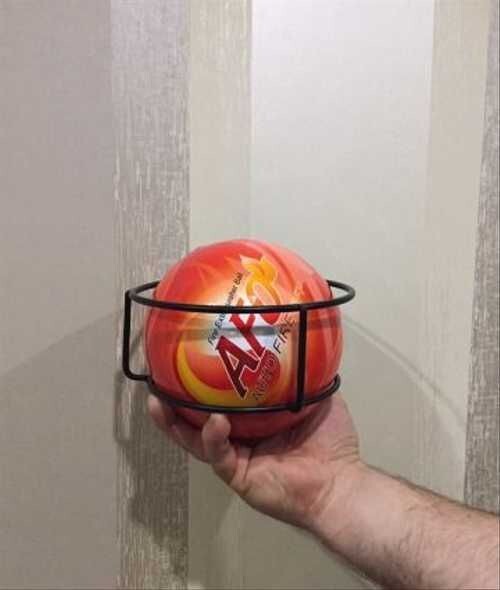 «На случай незамедлительного тушения первоначального возгорания без непосредственного участия человека – это вещь незаменимая и очень действенная, – отметил специалист, объяснив принцип самоактивации устройства под воздействием открытого пламени. Это предложение было поддержано главой Конышевского района Дмитрием Новиковым. Он дал поручение руководителям всех муниципальных образований начать работу по оснащению самосрабатывающими огнетушителями «Шар» домовладений многодетных семей, оказавшихся в трудной жизненной ситуации. Не станем вдаваться в технические подробности, но стоит особо отметить, что подобного массового оснащения для пожарной безопасности населения в Курской области еще не проводилось. «Возможно, конышевцы станут первыми в этом вопросе, - говорит начальник отдела ГО и ЧС райадминистрации Сергей Шевченко. – Но, главное, что и исполнительная власть, и представители пожнадзора достигают взаимопонимания в задачах безопасности людей».